Publicado en Madrid el 03/04/2024 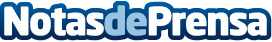 Kapsch TrafficCom: el mayor reto de la movilidad sostenible está en un cambio de comportamiento ciudadanoLa nueva Cátedra Kapsch para una Movilidad Sostenible e Inteligente analizó los desafíos que se presentan en el ámbito de la investigación en movilidadDatos de contacto:Sandra BijelicHead of Corporate Communications+43 664 628 1720 Nota de prensa publicada en: https://www.notasdeprensa.es/kapsch-trafficcom-el-mayor-reto-de-la Categorias: Nacional Madrid Solidaridad y cooperación Movilidad y Transporte http://www.notasdeprensa.es